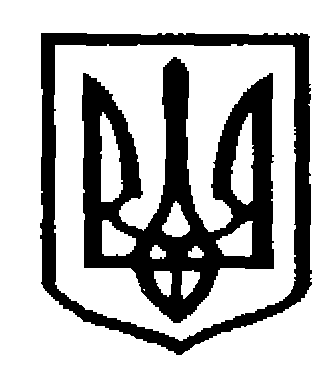 У К Р А Ї Н АЧернівецька міська радаУ П Р А В Л I Н Н Я   О С В I Т Ивул. Героїв Майдану, 176, м.Чернівці, 58029 тел./факс (0372) 53-30-87,  E-mail: osvitacv@gmail.com. Код ЄДРПОУ №02147345Про надання інформації
     	На виконання листа Департаменту освіти і науки Чернівецької ОДА  від 21.11.2017  №01-31/2945 управління освіти просить з’ясувати за алфавітними книгами та підтвердити або спростувати факт звертання до закладів загальної середньої освіти у 2015-2017 роках будь-яких осіб, які мають родинний зв'язок чи повноваження, або особисто гр. Залеською Світланою Володимирівною (останнє місце реєстрації – м. Кривий Ріг,                                  вул. Подбельського 25/87) щодо зарахування на навчання малолітньої Залеської Лізи Анни, 17.04.2007 р.н.	Інформацію надати до 29.11.2017р. на електронну адресу popovych_ld@meta.uaНачальник управління освітиЧернівецької міської ради                                                       С. В. Мартинюк	              Попович Л. Д.,53-23-6224.11.2017 № 01-34/2391Керівникам закладів загальної середньої освіти